Dějepis 25.5. – 29.5.2020Učivo v učebnici na stranách 88 – 89Pokračujte v zápiseSplňte 2 úkoly (viz níže) Pro zajímavost přikládám odkaz k animovanému film Odysseushttps://www.youtube.com/watch?v=b-f_4Yl29jIDoporučuji také přečíst Staré řecké báje a pověsti od Eduarda Petišky (není povinnost, ale využijete to i v jiných předmětech a zvýší to všeobecný přehled i čtenářskou gramotnost)Veškeré dotazy a úkoly mi zašlete na mail: weissovah@zsnadrazni.eu2. Homérské obdobíTEMNÉ OBDOBÍ                          HOMÉRSKÉ OBDOBÍBojové kmeny Dorů zapříčinily přesídlování řeckých kmenů a zánik Mykén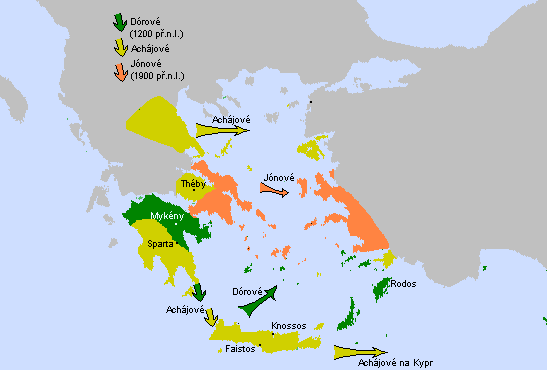 mezi kmeny, které osídlily starověké Řecko patří:AchájovéAiolovéIonovéOd Féničanů Řekové nakupují zboží, převzali od nich různé poznatky (stavba lodí, alfabetu)jediným zdrojem jsou Homérovy eposyHOMÉR – slepý řecký básníkepos Illias a Odyssea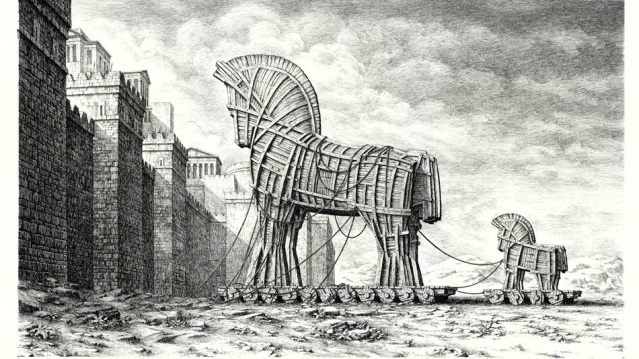 úkol: Co či kdo je TROJSKÝ KŮŇCo je to ODDYSEAúkol: Odpověz na otázky:Které helénské kmeny osídlily oblast starověkého Řecka?Proč se tomuto období řeckých dějin říká „temné“ nebo také „homérské“?